VOCATION DU LAÏC MARISTE« La vie laïcale, comme toute vocation chrétienne, est la réponse à un appel de Dieu qui nous aime infiniment. Elle est le fruit de notre baptême qui nous envoie tous en mission, l’unique mission chrétienne : rendre présent le Royaume de Dieu en ce monde. » Définition qui exprime une réponse à un appel, à une vocation.Cette vocation naît de la consécration baptismale et nous y répondons sous une forme déterminée, en partageant un charisme. « À l’intérieur de la communion ecclésiale, l’Esprit a fait surgir, parmi les laïcs, des charismes qui sont nés, à l’origine, dans les Instituts religieux. Le don d’un charisme partagé ouvre un nouveau chapitre, riche d’espérance, dans le cheminement de l’Église » Le charisme de saint Marcellin Champagnat s’exprime dans de nouvelles formes de vie mariste. Une de celles-ci est celle du laïc mariste.La vocation laïcale mariste, comme toute vocation, naît et se développe en lisant sa propre vie à la lumière de l’Esprit; le laïc y découvre un appel personnel à une forme spécifique d’être disciple de Jésus. « Il existe un troisième groupe de personnes qui, après un temps de discernement personnel, ont décidé de vivre leur spiritualité et leur mission chrétiennes à la manière de Marie, selon l’intuition de Marcellin Champagnat. Ce sont les laïcs maristes. »Pour un laïc mariste, le charisme mariste baigne toute son existence. « Nous ne pouvons plus vivre d’une autre façon : nous sommes maristes ! » Pour le laïc, la vocation mariste suppose que sa vie se développe et se fortifie dans la mission, se nourrit de la spiritualité et s’enrichit de la vie mariste partagée. En même temps, de par sa condition de laïc, l’engagement dans les réalistes du monde en fait des témoins de Dieu dans les différents milieux sociaux, économiques et politiques dans lesquels ils se trouvent engagés. En même temps, le charisme lui permet de découvrir, avec un regard qui lui est propre, les appels de Dieu dans ces situations.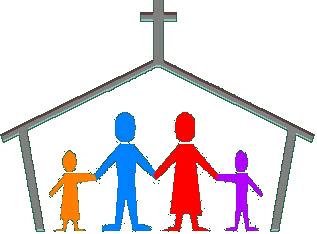 La vocation est un don dont il nous faut prendre soin, qui exige des réponses continuelles aux appels constant de Dieu. La vocation a un caractère dynamique, en croissance et en situationscontinuels. Elle est très unie à la mission. « Nous croyons que nous vivons un ‘kairos’, un moment-clef pour partager et approfondir avec audace le charisme mariste, en donnant ensemble une image prophétique de communion dans l’Église. Alors que la voix des enfants et des jeunes pauvres continue de résonner, le charisme de Marcelin continue d’être profondément actuel. Leurs yeux nous touchent au cœur et nous appellent à partir à leur rencontre, nous les Frères et les Laïcs de Champagnat. »La vocation du laïc mariste est réaffirmée dans le XXIe Chapitre général où l’on réfléchit en même temps sur l’avenir mariste comme une communion de personnes dans le charisme de Champagnat, « où nos vocations spécifiques s’enrichissent mutuellement. » La vocation du laïc mariste, unie à la vocation de frère, cherchant ensemble une plus grande vitalité du charisme. La IIe Assemblée Internationale de la Mission, à Nairobi, projette cette même vision vocationnelle : laïques, laïcs et frères du monde entier vibrent d’un même cœur mariste et célèbrent ce cadeau reçu de Dieu. Par ce don, nous devenons les héritiers de l’esprit de Champagnat. C’est un don que nous accueillons, que nous accompagnons et que nous faisons croître. Comme une initiative de Dieu qui devient un projet de vie dans une réponse vocationnelle. Notre existence devient modelée par un par une façon de vivre bien déterminée. Ainsi, notre cœur mariste transmet au monde la vie reçue et devient la mémoire du charisme qui se perpétue et qui développe l’héritage de ce que nous a transmis Champagnat.